12.05 zadania 2a    wtorekEd matematyczna:Po tylu dniach doskonalenia umiejętności dzielenia sprawdźcie  czy potraficie samodzielnie wykonać zadania z działaniami : mnożeniem i dzieleniem. Proszę wykonajcie sami  te zadania i dajcie do sprawdzenia dorosłym. Oni Was ocenią, i stwierdzą na jaką ocenę zasługujecie. W ćwiczeniach – Sprawdzam siebie s. 32 – 33.Ed. polonistyczna:Zbliżamy się do końca ćwiczeń i podręcznika z j. polskiego cz. 3. Dzisiaj dzień sprawdzianów . Z J. polskiego też sprawdzicie swoje umiejętności. Tak jak z matematyki także z j. polskiego proszę wykonajcie zadania samodzielnie a do sprawdzenia dajcie dorosłym.Na pewno sprawdziany to poważna sprawa ,dlatego dla rozluźnienia, proponuję wykonanie wiosennego ptaka jakim jest – BOCIAN.Ed. techniczna: papierowy bocian wykonany przy pomocy kółek najlepiej zobrazuje Wam gotowa : wszystkie elementy bociana są wykonane na bazie koła w różnej wielkości. Wytnijcie różnej wielkości koła ,następnie ułóżcie sobie na kartce bądź stole a dopiero później przyklejcie na wybrane tło. Powodzenia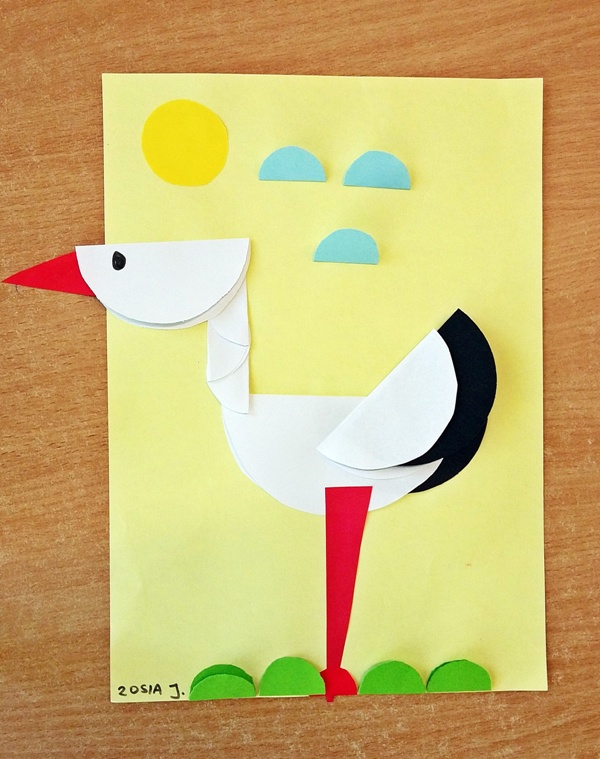 